แผนการดำเนินงานประจำปีงบประมาณ 2567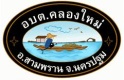 องค์การบริหารส่วนตำบลคลองใหม่อำเภอสามพราน     จังหวัดนครปฐมตามข้อบัญญัติงบประมาณรายจ่าย ปีงบประมาณ  2567ประกาศ ณ วันที่ 13  กันยายน   2566มีบังคับใช้ผล วันที่ 1 ตุลาคม  2566สารบัญ										  	 หน้าส่วนที่ 11.บทนำ											1	           2.  วัตถุประสงค์ของแผนการดำเนินงาน							13.  ขั้นตอนการจัดทำแผนการดำเนินงาน							24.  ประโยชน์ของแผนการดำเนินงาน							4ส่วนที่  2สรุปโครงการพัฒนาท้องถิ่นกิจกรมและงบประมาณ						 5 - 7จำนวนโครงการพัฒนาท้องถิ่น กิจกรรมและงบประมาณ ผด.02ยุทธศาสตร์  การพัฒนาด้านโครงสร้างพื้นฐาน	แผนงานอุตสาหกรรมและการโยธา						9	ยุทธศาสตร์  การพัฒนาด้านเศรษฐกิจ						แผนงานสร้างความเข้มแข็งของชุมชน						10-11  ยุทธศาสตร์  การพัฒนาด้านสังคม					แผนงานการศาสนาวัฒนธรรมและนันทนาการ					12แผนงานการศึกษา								13แผนงานสาธารณสุข								14-15แผนงานสร้างความเข้มแข็งของชุมชน						16-17แผนงานสังคมสงเคราะห์							18แผนงานรักษาความสงบภายใน						19-20ยุทธศาสตร์  การพัฒนาด้านการศึกษา ศาสนา และวัฒนธรรม				แผนงานการศึกษา								21-23แผนงานศาสนาวัฒนธรรมและนันทนาการ					24-25ยุทธศาสตร์  การพัฒนาด้านทรัพยากรธรรมชาติ และสิ่งแวดล้อม			แผนงานสร้างความเข้มแข็งของชุมชน						26-27ยุทธศาสตร์  การพัฒนาด้านการบริหารจัดการที่ดี				แผนงานบริหารงานทั่วไป							28-30แผนงานบริหารงานคลัง							31งบกลาง									32-33จำนวนครุภัณฑ์ วัสดุสำหรับที่ไม่ได้ดำเนินการ ประเภทครุภัณฑ์				34-50ส่วนที่ 2 บัญชีสรุปจำนวนโครงการพัฒนาท้องถิ่น กรณีกันเงิน				51	   สรุป  ผด. 01										   บัญชีโครงการพัฒนาท้องถิ่น กรณีกันเงิน  ผด.02					ส่วนที่  1แผนดำเนินงานประจำปีงบประมาณ    2567ขององค์การบริหารส่วนตำบลคลองใหม่  อำเภอสามพราน  จังหวัดนครปฐม- - - - - - - - - - - - - - -  - -บทนำ๑.  บทนำเนื่องด้วยจังหวัดนครปฐม มีหนังสือเวียน ด่วนที่สุด ที่ นฐ ๐๐๒๓๓/ว ๑๓๑๐๗ ลว.  ๒๔ สค. ๒๕๖๖ เรื่อง แนวทางการจัดทำแผนการดำเนินงานขององค์กรปกครองส่วนท้องถิ่น  ตามระเบียบกระทรวงมหาดไทย ว่าด้วยการจัดทำแผนพัฒนาขององค์กรปกครองส่วนท้องถิ่น  พ.ศ. ๒๕๔๘  ได้กำหนดให้องค์กรปกครองส่วนท้องถิ่น  ดำเนินการจัดทำแผนการดำเนินงาน ข้อ  ๒๖ การจัดทำแผนการดำเนินงานให้ดำเนินการตามระเบียบนี้  โดยมีขั้นตอนดำเนินการ  ดังนี้  (๑)  คณะกรรมการสนับสนุนการจัดทำแผนพัฒนาท้องถิ่นรวบรวมแผนงาน  โครงการพัฒนาขององค์กรปกครองส่วนท้องถิ่น  หน่วยราชการส่วนกลาง  ส่วนภูมิภาค  รัฐวิสาหกิจและหน่วยงานอื่นๆ ที่ดำเนินการในพื้นที่ขององค์กรปกครองส่วนท้องถิ่น  แล้วจัดทำร่างแผนการดำเนินงาน  เสนอคณะกรรมการพัฒนาท้องถิ่น  (๒) คณะกรรมการพัฒนาท้องถิ่นพิจารณาร่างแผนการดำเนินงาน  แล้วเสนอผู้บริหารท้องถิ่นประกาศเป็นแผนการดำเนินงาน  ทั้งนี้  ให้ปิดประกาศแผนการดำเนินงานภายในสิบห้าวันนับแต่วันที่ประกาศ เพื่อให้ประชาชนในท้องถิ่นทราบโดยทั่วกันและต้องปิดประกาศไว้อย่างน้อยสามสิบวัน และระเบียบกระทรวงมหาดไทย ว่าด้วยการจัดทำแผนพัฒนาขององค์กรปกครองส่วนท้องถิ่น พ.ศ. ๒๕๔๘ แก้ไขเพิ่มเติม ฉบับที่ ๒  พ.ศ. ๒๕๕๙  ข้อ ๑๒  แผนการดำเนินงานให้จัดทำให้แล้วเสร็จภายในสามสิบวันนับแต่วันประกาศใช้งบประมาณรายจ่ายประจำปี  ภายใต้กฎหมายดังกล่าว  องค์การบริหารส่วนตำบลคลองใหม่  จึงได้ดำเนินการจัดทำแผนการดำเนินงาน  ประจำปีงบประมาณ   ๒๕๖๗  ขึ้น  เพื่อให้ทราบถึงรายละเอียดแผนงาน  โครงการพัฒนาและกิจกรรมที่ดำเนินการจริงทั้งหมดในพื้นที่ขององค์กรปกครองส่วนท้องถิ่นประจำปีงบประมาณนั้น  และใช้เป็นแนวทางในการดำเนินงานในปีงบประมาณ  ๒๕๖๗  ให้มีความชัดเจนในการปฏิบัติมากขึ้น  มีการประสานและบูรณาการการทำงานกับหน่วยงานและการจำแนกรายละเอียดต่างๆ ของแผนงาน/โครงการในแผนการดำเนินงานจะทำให้การติดตามประเมินผลเมื่อสิ้นปีงบประมาณมีความสะดวกมากขึ้น  โดยการจัดทำแผนการดำเนินงาน  องค์การบริหารส่วนตำบลคลองใหม่ ประจำปีงบประมาณ  ๒๕๖๗  มีวัตถุประสงค์ดังนี้  ๒.  วัตถุประสงค์ของแผนการดำเนินงาน(๑)  เพื่อให้ทราบถึงรายละเอียดแผนงาน  โครงการพัฒนาและกิจกรรมที่ดำเนินการจริงทั้งหมดในพื้นที่ขององค์กรปกครองส่วนท้องถิ่นประจำปีงบประมาณ(๒)  เพื่อใช้เป็นแนวทางในการดำเนินงานในปีงบประมาณ  ๒๕๖๗  ของอบต.ให้มีความชัดเจนในการปฏิบัติมากขึ้น(๓)  เพื่อให้มีการประสานและบูรณาการการทำงานกับหน่วยงานและการจำแนกรายละเอียดต่างๆ ของแผนงาน/โครงการในแผนการดำเนินงานจะทำให้การติดตามประเมินผลเมื่อสิ้นปีงบประมาณมีความสะดวกมากขึ้น๓.  ขั้นตอนการจัดทำแผนการดำเนินงาน	ขั้นตอนที่ ๑  ขั้นตอนการจัดทำร่างแผนคณะกรรมการสนับสนุนการจัดทำแผนพัฒนาท้องถิ่นรวบรวมแผนงาน  โครงการพัฒนาขององค์กรปกครองส่วนท้องถิ่น  หน่วยราชการส่วนกลาง  ส่วนภูมิภาค  รัฐวิสาหกิจและหน่วยงานอื่นๆ ที่ดำเนินการในพื้นที่ขององค์กรปกครองส่วนท้องถิ่น  แล้วจัดทำร่างแผนการดำเนินงาน  เสนอคณะกรรมการพัฒนาท้องถิ่น ขั้นตอนที่ ๒  ขั้นตอนการพิจารณาร่างแผนคณะกรรมการพัฒนาท้องถิ่นพิจารณาร่างแผนการดำเนินงาน  แล้วเสนอผู้บริหารท้องถิ่นประกาศเป็นแผนการดำเนินงาน  ขั้นตอนที่  ๓  การประกาศใช้แผนการดำเนินงานคณะกรรมการพัฒนาท้องถิ่นพิจารณาร่างแผนการดำเนินงาน แล้วเสนอผู้บริหารท้องถิ่นเพื่อประกาศใช้แผนการดำเนินงาน ทั้งนี้  ให้ปิดประกาศแผนการดำเนินงานภายในสิบห้าวันนับแต่วันที่ประกาศ เพื่อให้ประชาชนในท้องถิ่นทราบโดยทั่วกันและต้องปิดประกาศไว้อย่างน้อยสามสิบวัน  แผนการดำเนินงานให้จัดทำให้แล้วเสร็จภายในสามสิบวันนับแต่วันที่ประกาศใช้งบประมาณรายจ่ายประจำปี  งบประมาณรายจ่ายเพิ่มเติม  งบประมาณจากเงินสะสม  หรือได้รับแจ้งแผนงานและโครงการจากหน่วยราชการส่วนกลาง  ส่วนภูมิภาค  รัฐวิสาหกิจหรือหน่วยงานอื่นๆ ที่ต้องดำเนินการในพื้นที่องค์กรปกครองส่วนท้องถิ่นในปีงบประมาณนั้น  “การขยายเวลาการจัดทำและการแก้ไขแผนการดำเนินงานเป็นอำนาจของผู้บริหารท้องถิ่น” แผนการดำเนินงาน  ประจำปีงบประมาณ  ๒๕๖๗  มีรายละเอียดเค้าโครงการดังนี้		ส่วนที่  ๑ บทนำ ประกอบด้วย๑.๑  บทนำ๑.๒  วัตถุประสงค์ของแผนการดำเนินงาน๑.๓  ขั้นตอนการจัดทำแผนการดำเนินงาน๑.๔  ประโยชน์ของแผนการดำเนินงานส่วนที่  ๒   บัญชีโครงการพัฒนาท้องถิ่น/กิจกรรม  ประกอบด้วย๒.๑  สรุปบัญชีโครงการพัฒนาท้องถิ่น/กิจกรรมและงบประมาณ  (ผด. ๐๑)	๒.๒  บัญชีโครงการพัฒนาท้องถิ่น/กิจกรรมและงบประมาณ (ผด. ๐๒)	ขั้นตอนการจัดทำแผนการดำเนินงาน แผนภูมิ :  แสดงขั้นตอนการจัดทำแผนการดำเนินงานองค์การบริหารส่วนตำบลคลองใหม่              ประจำปีงบประมาณ  พ.ศ. ๒๕๖๗  ๔.  ประโยชน์ของแผนการดำเนินงาน(๑)  ทำให้แนวทางในการดำเนินงานในปีงบประมาณของอบต.มีความชัดเจนในการปฏิบัติมากขึ้น(๒)  ทำให้การใช้จ่ายงบประมาณของ อบต.เป็นไปอย่างมีประสิทธิภาพ(๓)  ใช้เป็นเครื่องมือในการติดตามการดำเนินงานและการประเมินผลทำให้การติดตามและประเมินผลเมื่อสิ้นปีมีความสะดวก  รวดเร็วมากยิ่งขึ้น(๔)  ใช้เป็นเครื่องมือสำคัญในการบริหารงานของผู้บริหารท้องถิ่นเพื่อควบคุมการดำเนินงานให้เป็นไปอย่างเหมาะสมและมีประสิทธิภาพ*******************************ส่วนที่ 2บัญชีโครงการ/กิจกรรมผด 01สรุปโครงการพัฒนาท้องถิ่น กิจกรรมและงบประมาณแผนการดำเนินงาน  ประจำปีงบประมาณ  พ.ศ.  2567องค์การบริหารส่วนตำบลคลองใหม่ส่วนที่ 2บัญชีโครงการ/กิจกรรม๑.บัญชีสรุปจำนวนโครงการพัฒนาท้องถิ่น กิจกรรมและงบประมาณกรณีกันเงินหรือขยายเวลาการเบิกจ่ายเงินหรือกรณีที่ยังไม่ได้ก่อหนี้ผูกพันไว้หรือได้ก่อหนี้ผู้พันไว้แล้วก่อนสิ้นปีงบประมาณแบบ ผด. ๐๑สรุปโครงการพัฒนาท้องถิ่น กิจกรรมและงบประมาณแผนการดำเนินงาน ประจำปีงบประมาณ พ.ศ. ๒๕๖๗องค์การบริหารส่วนตำบลคลองใหม่ (กรณีกันเงินไว้)แบบ ผด. ๐๑สรุปโครงการพัฒนาท้องถิ่น กิจกรรมและงบประมาณแผนการดำเนินงาน ประจำปีงบประมาณ พ.ศ. ๒๕๖๗องค์การบริหารส่วนตำบลคลองใหม่ ( กรณียังไม่ก่อหนี้ผูกพันไว้)แบบ ผด. ๐๑สรุปโครงการพัฒนาท้องถิ่น กิจกรรมและงบประมาณแผนการดำเนินงาน ประจำปีงบประมาณ พ.ศ. ๒๕๖๗องค์การบริหารส่วนตำบลคลองใหม่ (กรณีได้ก่อหนี้ผูกพันไว้แล้วก่อนสิ้นปีงบประมาณ)บัญชีโครงการพัฒนาท้องถิ่น กิจกรรมและงบประมาณ กรณีที่ยังไม่ได้ก่อหนี้ผูกพันไว้แบบ ผด. ๐๒จำนวนโครงการพัฒนาท้องถิ่น กิจกรรมและงบประมาณแผนการดำเนินงาน ประจำปีงบประมาณ พ.ศ. ๒๕๖๖องค์การบริหารส่วนตำบลคลองใหม่๑.ยุทธศาสตร์การพัฒนาด้านการบริหารจัดการที่ดี๑.๑ กลยุทธ์ ปรับปรุง พัฒนา บุคลากร เครื่องมือ เครื่องใช้และอาคารสถานที่เพิ่มประสิทธิภาพการปฏิบัติงาน(๑) แผนงานบริหารงานทั่วไปแบบ ผด. ๐๒จำนวนโครงการพัฒนาท้องถิ่น กิจกรรมและงบประมาณแผนการดำเนินงาน ประจำปีงบประมาณ พ.ศ. ๒๕๖๖องค์การบริหารส่วนตำบลคลองใหม่๒.ยุทธศาสตร์การพัฒนาด้านโครงสร้างพื้นฐาน๒.๑ กลยุทธ์ ก่อสร้างปรับปรุง บำรุงรักษาถนน คู คลอง เขื่อน สะพาน ทางเท้าและท่อระบายน้ำ(๑) แผนงานอุตสาหกรรมและการโยธาบัญชีโครงการพัฒนาท้องถิ่น กิจกรรมและงบประมาณ กรณีขยายเวลาการเบิกจ่ายเงินแล้วแบบ ผด. ๐๒จำนวนโครงการพัฒนาท้องถิ่น กิจกรรมและงบประมาณแผนการดำเนินงาน ประจำปีงบประมาณ พ.ศ. ๒๕๖๖องค์การบริหารส่วนตำบลคลองใหม่๑.ยุทธศาสตร์การพัฒนาด้านการบริหารจัดการที่ดี๑.๑ กลยุทธ์ ปรับปรุง พัฒนา บุคลากร เครื่องมือ เครื่องใช้และอาคารสถานที่เพิ่มประสิทธิภาพการปฏิบัติงาน(๑) แผนงานบริหารงานทั่วไปบัญชีโครงการพัฒนาท้องถิ่น กิจกรรมและงบประมาณ กรณีได้ก่อหนี้ผูกพันไว้แล้วก่อนสิ้นปีงบประมาณแบบ ผด. ๐๒จำนวนโครงการพัฒนาท้องถิ่น กิจกรรมและงบประมาณแผนการดำเนินงาน ประจำปีงบประมาณ พ.ศ. ๒๕๖๖องค์การบริหารส่วนตำบลคลองใหม่๑.ยุทธศาสตร์การพัฒนาด้านการบริหารจัดการที่ดี๑.๑ กลยุทธ์ ปรับปรุง พัฒนา บุคลากร เครื่องมือ เครื่องใช้และอาคารสถานที่เพิ่มประสิทธิภาพการปฏิบัติงาน(๑) แผนงานบริหารงานทั่วไปแบบ ผด. ๐๒๒.ยุทธศาสตร์การพัฒนาด้านสังคม๒.๑ กลยุทธ์ ส่งเสริมสนับสนุนกีฬาและนันทนาการ(๑) แผนงานการศึกษาแบบ ผด. ๐๒๑.ยุทธศาสตร์การพัฒนาด้านโครงสร้างพื้นฐาน๑.๑ กลยุทธ์ ก่อสร้างปรับปรุง บำรุงรักษาถนน คู คลอง เขื่อน สะพาน ทางเท้าและท่อระบายน้ำ(๑) แผนงานอุตสาหกรรมและการโยธายุทธศาสตร์กลยุทธ์แผนงานโครงการที่ดำเนินการคิดเป็นร้อยละของโครงการทั้งหมดจำนวนงบประมาณคิดเป็นร้อยละของงบประมาณทั้งหมดหน่วยงานรับผิดชอบหลัก1.ยุทธศาสตร์การพัฒนาด้านโครงสร้างพื้นฐาน-ก่อสร้างปรับปรุง บำรุงรักษาถนน คู คลอง เขื่อน สะพาน ทางเท้าและท่อระบายน้ำ- แผนงานอุตสาหกรรมและการโยธา11.61100,0000.34กองช่าง2.ยุทธศาสตร์การพัฒนาด้านเศรษฐกิจ-ส่งเสริมอาชีพและฝึกอาชีพให้กับประชาชน- แผนงานสร้างความเข้มแข็งของชุมชน58.0655,0000.18กองสวัสดิการสังคม3.ยุทธศาสตร์การพัฒนาด้านสังคม-ส่งเสริมสนับสนุนกีฬาและนันทนาการ-พัฒนาการการศึกษาและส่งเสริมระบบการศึกษา-ส่งเสริมสนับสนุนกิจการสาธารณสุข-ส่งเสริมงานสวัสดิการสังคม การสังคมสงเคราะห์-แผนงานการศาสนาวัฒนธรรมและนันทนาการ- แผนงานการศึกษา-แผนงานสาธารณสุข-แผนงานสร้างความเข้มแข็งของชุมชน11651.611.619.678.0630,00020,000310,000385,0000.100.061.061.32กองการศึกษาฯกองการศึกษาฯสำนักปลัดสป/กองสวัสดิการสังคมกองสวัสดิการสังคมสำนักปลัดยุทธศาสตร์กลยุทธ์แผนงานโครงการที่ดำเนินการคิดเป็นร้อยละของโครงการทั้งหมดจำนวนงบประมาณคิดเป็นร้อยละของงบประมาณทั้งหมดหน่วยงานรับผิดชอบหลัก-ส่งเสริมงานสวัสดิการสังคม การสังคมสงเคราะห์-รักษาความสงบเรียบร้อย ความปลอดภัยในชีวิตและทรัพย์สินและบรรเทาสาธารณภัย-แผนงานสังคมสงเคราะห์-แผนงานรักษาความสงบภายใน253.228.0620,000245,0000.060.84กองสวัสดิการสังคมสำนักปลัด4.ยุทธศาสตร์การพัฒนาด้านการศึกษา ศาสนา และวัฒนธรรม-พัฒนาการศึกษาและส่งเสริมระบบการศึกษา-สนับสนุน อนุรักษ์ เผยแพร่ศิลปวัฒนธรรม จารีตประเพณีและภูมปัญญาท้องถิ่น-แผนงานการศึกษา-แผนงานศาสนาวัฒนธรรมและนันทนาการ8612.909.673,694,63178,50012.720.27กองการศึกษาฯกองการศึกษาฯ5.ยุทธศาสตร์การพัฒนาด้านทรัพยากรธรรมชาติ และสิ่งแวดล้อม-สร้างจิตสำนึกและตระหนักในการจัดการทรัพยากรธรรมชาติและสิ่งแวดล้อม-แผนงานสร้างความเข้มแข็งของชุมชน34.8350,0000.17สำนักปลัด/กองช่างยุทธศาสตร์กลยุทธ์แผนงานโครงการที่ดำเนินการคิดเป็นร้อยละของโครงการทั้งหมดจำนวนงบประมาณคิดเป็นร้อยละของงบประมาณทั้งหมดหน่วยงานรับผิดชอบหลัก6.ยุทธศาสตร์การพัฒนาด้านการบริหารจัดการที่ดีปรับปรุง พัฒนา บุคลากร เครื่องมือ เครื่องใช้และอาคารสถานที่เพิ่มประสิทธิภาพการปฏิบัติงาน-แผนงานบริหารทั่วไป-แผนงานบริหารงานคลัง-งบกลาง91914.511.6114.515,202,00020,00018,831,85117.910.0664.84สำนักปลัดกองคลังทุกกองรวม6210029,041,982100ยุทธศาสตร์กลยุทธ์แผนงานโครงการที่ดำเนินการคิดเป็นร้อยละของโครงการทั้งหมดจำนวนงบประมาณคิดเป็นร้อยละของงบประมาณทั้งหมดหน่วยงานรับผิดชอบหลัก๑.ยุทธศาสตร์การพัฒนาด้านการบริหารจัดการที่ดีปรับปรุงพัฒนา บุคลากร เครื่องมือ เครื่องใช้และอาคารสถานที่เพิ่มประสิทธิภาพการปฏิบัติงานบริหารงานทั่วไป11001,522,670100ทุกกองรวม11,522,670ยุทธศาสตร์กลยุทธ์แผนงานโครงการที่ดำเนินการคิดเป็นร้อยละของโครงการทั้งหมดจำนวนงบประมาณคิดเป็นร้อยละของงบประมาณทั้งหมดหน่วยงานรับผิดชอบหลัก๒.ยุทธศาสตร์การพัฒนาด้านโครงสร้างพื้นฐานก่อสร้างปรับปรุง บำรุงรักษาถนน คู คลอง เขื่อน สะพาน ทางเท้าและท่อระบายน้ำอุตสาหกรรมและการโยธา41002,160,000100กองช่างรวม42,160,000ยุทธศาสตร์กลยุทธ์แผนงานโครงการที่ดำเนินการคิดเป็นร้อยละของโครงการทั้งหมดจำนวนงบประมาณคิดเป็นร้อยละของงบประมาณทั้งหมดหน่วยงานรับผิดชอบหลัก๓.ยุทธศาสตร์การพัฒนาด้านสังคมส่งเสริมสนับสนุนกีฬาและนันทนาการการศึกษา5100159,942100กองการศึกษา/สปรวม5100.00159,942100ที่โครงการรายละเอียดของกิจกรรมที่เกิดขึ้นจากโครงการงบประมาณ(บาท)สถานที่ดำเนินการหน่วยงานรับผิดชอบหลักพ.ศ. 2565พ.ศ. 2565พ.ศ. 2565พ.ศ. 2566พ.ศ. 2566พ.ศ. 2566พ.ศ. 2566พ.ศ. 2566พ.ศ. 2566พ.ศ. 2566พ.ศ. 2566พ.ศ. 2566ที่โครงการรายละเอียดของกิจกรรมที่เกิดขึ้นจากโครงการงบประมาณ(บาท)สถานที่ดำเนินการหน่วยงานรับผิดชอบหลักต.ค.พ.ย.ธ.ค.ม.ค.ก.พ.มี.ค.เม.ย.พ.ค.มิ.ย.ก.ค.ส.ค.ก.ย.1โครงการปรับปรุงห้องประชุมอาคารศูนย์บริการผู้สูงอายุตำบลคลองใหม่ปรับปรุงเป็นห้องทำงานและบิวท์อิน (ตกแต่งภายใน)500,000อบต.คลองใหม่สำนักปลัดรวม500,000ที่โครงการรายละเอียดของกิจกรรมที่เกิดขึ้นจากโครงการงบประมาณ(บาท)สถานที่ดำเนินการหน่วยงานรับผิดชอบหลักพ.ศ. 2565พ.ศ. 2565พ.ศ. 2565พ.ศ. 2566พ.ศ. 2566พ.ศ. 2566พ.ศ. 2566พ.ศ. 2566พ.ศ. 2566พ.ศ. 2566พ.ศ. 2566พ.ศ. 2566ที่โครงการรายละเอียดของกิจกรรมที่เกิดขึ้นจากโครงการงบประมาณ(บาท)สถานที่ดำเนินการหน่วยงานรับผิดชอบหลักต.ค.พ.ย.ธ.ค.ม.ค.ก.พ.มี.ค.เม.ย.พ.ค.มิ.ย.ก.ค.ส.ค.ก.ย.2โครงการปรับปรุงเปลี่ยนแปลงท่อเมนประปาเดิมเป็นท่อHDPE หมู่ที่ 1ขนาด90 มิลลิเมตร ชั้น PE 80 PN8 ความยาว 600 เมตร200,000อบต.คลองใหม่กองช่าง3โครงการปรับปรุงเปลี่ยนแปลงท่อเมนประปาเดิมเป็นท่อHDPE หมู่ที่ 3ขนาด90 มิลลิเมตร ชั้น PE 80 PN8 ความยาว 1500 เมตร500,000อบต.คลองใหม่กองช่างรวม700,000ที่โครงการรายละเอียดของกิจกรรมที่เกิดขึ้นจากโครงการงบประมาณ(บาท)สถานที่ดำเนินการหน่วยงานรับผิดชอบหลักพ.ศ. 2565พ.ศ. 2565พ.ศ. 2565พ.ศ. 2566พ.ศ. 2566พ.ศ. 2566พ.ศ. 2566พ.ศ. 2566พ.ศ. 2566พ.ศ. 2566พ.ศ. 2566พ.ศ. 2566ที่โครงการรายละเอียดของกิจกรรมที่เกิดขึ้นจากโครงการงบประมาณ(บาท)สถานที่ดำเนินการหน่วยงานรับผิดชอบหลักต.ค.พ.ย.ธ.ค.ม.ค.ก.พ.มี.ค.เม.ย.พ.ค.มิ.ย.ก.ค.ส.ค.ก.ย.1โครงการปรับปรุงต่อเติมห้องน้ำภายนอกภายในอาคารศูนย์บริการผู้สูงอายุตำบลคลองใหม่ดำเนินการปรับปรุงห้องน้ำอาคารศูนย์บริการผู้สูงอายุ300,000อบต.คลองใหม่สำนักปลัด2โครงการปรับปรุงต่อเติมอาคารสำนักงานตำบลคลองใหม่ดำเนินการปรับปรุงต่อเติมสำนักงาน200,000อบต.คลองใหม่สำนักปลัดรวม500,000ที่โครงการรายละเอียดของกิจกรรมที่เกิดขึ้นจากโครงการงบประมาณ(บาท)สถานที่ดำเนินการหน่วยงานรับผิดชอบหลักพ.ศ. 2565พ.ศ. 2565พ.ศ. 2565พ.ศ. 2566พ.ศ. 2566พ.ศ. 2566พ.ศ. 2566พ.ศ. 2566พ.ศ. 2566พ.ศ. 2566พ.ศ. 2566พ.ศ. 2566ที่โครงการรายละเอียดของกิจกรรมที่เกิดขึ้นจากโครงการงบประมาณ(บาท)สถานที่ดำเนินการหน่วยงานรับผิดชอบหลักต.ค.พ.ย.ธ.ค.ม.ค.ก.พ.มี.ค.เม.ย.พ.ค.มิ.ย.ก.ค.ส.ค.ก.ย.1โครงการปรับปรุงแผนที่ภาษีและทะเบียนทรัพย์สินดำเนินการก่อหนี้ผูกพันไว้กับร้านเอซี เซอร์เวย์ ซัพพลาย280,000อบต.คลองใหม่กองคลังรวม280,000ที่โครงการรายละเอียดของกิจกรรมที่เกิดขึ้นจากโครงการงบประมาณ(บาท)สถานที่ดำเนินการหน่วยงานรับผิดชอบหลักพ.ศ. 2565พ.ศ. 2565พ.ศ. 2565พ.ศ. 2566พ.ศ. 2566พ.ศ. 2566พ.ศ. 2566พ.ศ. 2566พ.ศ. 2566พ.ศ. 2566พ.ศ. 2566พ.ศ. 2566ที่โครงการรายละเอียดของกิจกรรมที่เกิดขึ้นจากโครงการงบประมาณ(บาท)สถานที่ดำเนินการหน่วยงานรับผิดชอบหลักต.ค.พ.ย.ธ.ค.ม.ค.ก.พ.มี.ค.เม.ย.พ.ค.มิ.ย.ก.ค.ส.ค.ก.ย.2ค่าอาหารเสริม(นม)ดำเนินการก่อหนี้ผูกพันไว้กับสหกรณ์โคนมนครปฐม 118,496.36อบต.คลองใหม่กองการศึกษารวม118,496.36ที่โครงการรายละเอียดของกิจกรรมที่เกิดขึ้นจากโครงการงบประมาณ(บาท)สถานที่ดำเนินการหน่วยงานรับผิดชอบหลักพ.ศ. 2565พ.ศ. 2565พ.ศ. 2565พ.ศ. 2566พ.ศ. 2566พ.ศ. 2566พ.ศ. 2566พ.ศ. 2566พ.ศ. 2566พ.ศ. 2566พ.ศ. 2566พ.ศ. 2566ที่โครงการรายละเอียดของกิจกรรมที่เกิดขึ้นจากโครงการงบประมาณ(บาท)สถานที่ดำเนินการหน่วยงานรับผิดชอบหลักต.ค.พ.ย.ธ.ค.ม.ค.ก.พ.มี.ค.เม.ย.พ.ค.มิ.ย.ก.ค.ส.ค.ก.ย.3โครงการก่อสร้างถนน คสล. พร้อมฝั่งท่อระบายน้ำขนาดØ0.60 เมตร บ้านนางจี่ บุญกระสินธิ์ หมู่ที่ 6ดำเนินการก่อหนี้ผูกพันไว้กับบริษัท สนประเสริฐก่อสร้าง จำกัด 789,360.00หมู่ที่ 6 ตำบลคลองใหม่ กองช่าง4โครงการว่างท่อระบายน้ำ คสล. Ø0.60 เมตร ต่อจากของเดิมเส้นบ้านกำนันสมพร (โรงน้ำเกลือ) หมู่ที่ 5ดำเนินการก่อหนี้ผูกพันไว้กับ บริษัท ชาญการช่าง จำกัด608,750.00หมู่ที่ 5ตำบลคลองใหม่กองช่างรวม1,398,110